令和４年　　月　　日　「吹奏楽基礎講座」参加申込書★引率者も受講料がかかります。★受講者について、新入部員等の人数により不確定の場合は、２・３年生の人数でご記入いただき、新入部員も参加する場合は、確定した時点で人数変更のご連絡をください。※４月１２日（火）午後５時　必着です。後　藤　　洋　氏《　プロフィール　》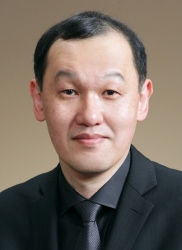 山形大学教育学部特別教科（音楽）教員養成課程卒業。東京音楽大学研究科（作曲）、ノース・テキサス大学大学院修士課程（作曲および音楽教育）をそれぞれ修了。吹奏楽と音楽教育の分野を中心に作曲・編曲家、研究家として活躍。海外で出版される吹奏楽作品の紹介、また音楽教育としての吹奏楽の研究においても、精力的に活動を続けている。　2011年、ウインド・アンサンブルのための《ソングズ》により、ABA（アメリカ吹奏楽指導者協会）スーザ／オストワルド賞を受賞。また幅広いクリニック活動とレパートリー研究の功績により、1999年に第10回吹奏楽アカデミー賞（研究部門）を、作曲活動の成果により、2011年に再び第22回の同賞（作・編曲部門）を受賞している。さらに「ミッドウェスト・クリニック」、世界吹奏楽協会（WASBE）世界大会等、多くの国際的な講習会で講師を務め、いずれも高い評価を得ている。現在、昭和音楽大学教授、WASBE国際理事、日本バンドクリニック委員会顧問、日本管打・吹奏楽学会常務理事、21世紀の吹奏楽“響宴”実行委員。《　主な作品　》吹奏楽曲　・即興曲（1976年度全日本吹奏楽コンクール課題曲A）・カドリーユ（1983年度全日本吹奏楽コンクール課題曲C）・行進曲「WINGS OF WINDS〔風の翼〕(秋田県吹奏楽連盟委嘱作品）」・彼方の祝祭（大阪市市制120周年記念大阪市音楽団委嘱作品）・A Happy Ending（第20回昭和ウィンドシンフォニー定期演奏会記念作品）独奏曲　　・A rainy perspective（vibraphone独奏）・Valse Excentrique（marimba独奏）・ティンパニソロのための哀歌（ティンパニー独奏）編曲　　　・くるみ割り人形（チャイコフスキー）・三角帽子（ファリャ）・蝶々夫人（プッチーニ）　　　　　・トゥーランドット（プッチーニ）・動物の謝肉祭（サン＝サーンス）・フニクリ・フニクラ狂詩曲（デンツァ）・ルーマニア民族舞曲（バルトーク）・いとしのエリー（桑田佳祐）・オーラ・リー（アメリカ民謡）・劇音楽「利家とまつ〜加賀百万石物語〜」（渡辺俊幸）・映画音楽「となりのトトロ」（久石譲）・映画音楽「ハウルの動く城」（久石譲）・ミュージカル「屋根の上のバイオリン弾き」メドレー（ジェリー・ボック）宛　先北海道釧路江南高等学校釧路地区吹奏楽連盟　第１部会常任理事　柴田　寿人　行Mail：702591.kotobuki@hokkaido-c.ed.jp発信者団体名：　　　　　　　　　　　　　　　　　　　　　　　　　連絡責任者氏名：　　　　　　　　　　　　　　　　　　　　　Tel：　　　　　　　　　　　　Fax：　　　　　　　　　　　　携帯番号：　　　　　　　　　　　　　　　　　　　　　　　　メールアドレス：　　　　　　　　　　　　　　　　　　　　　（連絡がつくアドレスをご記入ください。PCアドレスのみ、携帯アドレス不可）指導者（引率含みます）一般【氏名記入】学　生【人数記入】名　　